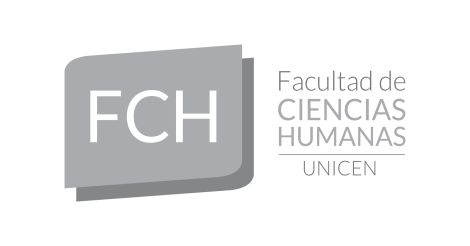 Tandil, 11 de setiembre de 2019RESOLUCION DE CONSEJO ACADEMICO Nro. 380/19VISTO:La nota presentada por la Decana, de esta Facultad, Prof. ALICIA SPINELLO, yCONSIDERANDO:. Que por la misma eleva para consideración de los Miembros del Consejo Académico, la Ordenanza de Consejo Superior Nº 4900 por el cual se presenta el Cronograma de Elecciones para la renovación de representantes Alumnos, Graduados, Docentes y Nodocentes, así como las fechas para empadronamiento . Que la Comisión de Asuntos Académicos, así como el propio Consejo Académico, recomienda aprobar la propuesta presentada. Por ello, en uso de las atribuciones conferidas por el artículo 41º inc. f) del Estatuto de la Universidad, aprobado por Resolución Ministerial Nro. 2672/84 y modificado por la H. Asamblea Universitaria; EL CONSEJO ACADEMICO DE LA FACULTAD DE CIENCIAS HUMANAS DE LAUNIVERSIDAD NACIONAL DEL CENTRO DE LA PROVINCIA DE BUENOS AIRESRESUELVEArtículo 1º: Tomar conocimiento de la Ordenanza de Consejo Superior Nº 4900 por el cual se presenta el Cronograma de Elecciones para la renovación de representantes Alumnos, Graduados, Docentes y Nodocentes, de esta Facultad. Artículo 2º: Comuníquese, notifíquese, dése al registro y archívese.